Curso de Fundamentos de Pentesting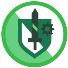 ArtículoModelo de trabajo PTESJuan Pablo Caro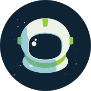 12 de Agosto de 2019En la clase anterior hablamos de un modelo de Pentesting en 4 etapas, el cual nos ayuda no solo a entender claramente el proceso de una prueba de penetración, sino a tener presente las actividades que deben hacerse a lo largo del proceso.Si bien durante el curso vamos a trabajar con ese modelo de 4 etapas, es importante conocer otro modelo que se usa como referencia especialmente en contextos académicos: el Modelo de Ejecución Estándar de Pruebas de Penetración, o PTES (Penetration Testing Execution Standard).La estructura general del PTES define siete secciones o pasos como la base para la ejecución de un proceso de Pentesting:Interacción previaEsta fase hace referencia a la preparación previa al inicio del proceso de Pentesting como tal, particularmente en la definición de alcance, tiempo y necesidades con el cliente. Es importante tener en cuenta factores y preguntas como:Horario en el que se harán las pruebas.Cantidad de direcciones IP a probar.Pruebas sobre equipos que deben estar disponibles.Recolección de informaciónEsta fase corresponde a la misma etapa que estudiaremos en el curso. El propósito es recopilar toda la información posible sobre los objetivos que serán probados durante el pentesting.Modelo de amenazasEl estándar PTES define una etapa de modelo de amenazas con el fin de hacer más eficiente el proceso completo. En esta etapa se considera, a partir del contexto particular del cliente, cuáles son los riesgos y las amenazas más probables a las que está expuesto, y los bienes o activos que más debería proteger.Análisis de vulnerabilidadesDurante este proceso vamos a identificar los posibles fallos de seguridad que puedan ser aprovechados por un atacante. Esta fase la estudiaremos en detalle durante este curso.ExplotaciónEl objetivo principal de la fase de explotación es ganar acceso a algún sistema o dispositivo aprovechando las fallas de seguridad encontradas en la fase anterior. Una particularidad de la fase de explotación es que las estrategias, técnicas o fallas aprovechadas pueden variar dependiendo del sistema en particular que sea analizado.Post-ExplotaciónUna vez ganado el acceso a un sistema, es posible que se requiera mantener este acceso para continuar avanzando dentro del entorno, para obtener información posteriormente o hacer actividades de monitoreo.ReporteSi bien no lo incluimos como una fase de nuestro proceso, la etapa final de todo proceso de pentesting debe ser la elaboración de un reporte a partir de la información recolectada, las fallas identificadas y explotadas y la información sensible obtenida. Para la elaboración de este informe generalmente se recomienda elaborar un mapa de riesgos con una escala de valor, y generar un informe ejecutivo que resuma los resultados obtenidos.Reportar un problemaInstalación y configuración de máquinas virtuales para laboratorios